Publicado en Madrid el 20/10/2021 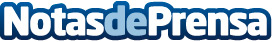 Cesur abre su segundo centro en Tenerife con 10 ciclos formativos de la rama sanitariaCESUR, empresa líder en la Formación Profesional Oficial en España, ha inaugurado un nuevo centro de Formación Profesional en Santa Cruz de Tenerife. Situado en los antiguos cines Rex de la ciudad, el nuevo centro, de más de 1.500 metros cuadrados y con capacidad para 500 alumnos, es el segundo de CESUR en la ciudad y el tercero en las IslasDatos de contacto:Arantxa​+34 607 19 86 53Nota de prensa publicada en: https://www.notasdeprensa.es/cesur-abre-su-segundo-centro-en-tenerife-con Categorias: Nacional Educación Sociedad Canarias Formación profesional http://www.notasdeprensa.es